INDICAÇÃO Nº 2961/2018Indica ao Poder Executivo Municipal que efetue serviços de revitalização da camada asfáltica em Rua do Jardim Santa Alice.Excelentíssimo Senhor Prefeito Municipal, Nos termos do Art. 108 do Regimento Interno desta Casa de Leis, dirijo-me a Vossa Excelência para sugerir que, por intermédio do Setor competente, que seja efetuado serviço de pavimentação da Rua Elmer Valghem, Jardim Santa Alice.Justificativa:Os moradores da referida rua estão revoltados alegam que, estão sempre solicitando reparos e serviços no local, mas tudo é feito de forma paliativa, pedem serviços definitivos.Plenário “Dr. Tancredo Neves”, em 26 de abril de 2.018.Gustavo Bagnoli-vereador-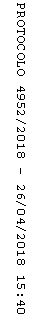 